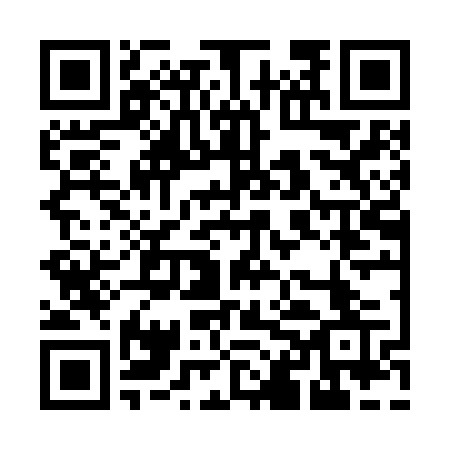 Ramadan times for Corwins Corners, Pennsylvania, USAMon 11 Mar 2024 - Wed 10 Apr 2024High Latitude Method: Angle Based RulePrayer Calculation Method: Islamic Society of North AmericaAsar Calculation Method: ShafiPrayer times provided by https://www.salahtimes.comDateDayFajrSuhurSunriseDhuhrAsrIftarMaghribIsha11Mon6:166:167:321:244:417:177:178:3312Tue6:146:147:301:244:427:187:188:3513Wed6:126:127:291:244:437:197:198:3614Thu6:106:107:271:234:437:207:208:3715Fri6:096:097:251:234:447:227:228:3816Sat6:076:077:241:234:457:237:238:3917Sun6:056:057:221:224:457:247:248:4118Mon6:036:037:201:224:467:257:258:4219Tue6:026:027:181:224:467:267:268:4320Wed6:006:007:171:224:477:277:278:4421Thu5:585:587:151:214:487:287:288:4522Fri5:565:567:131:214:487:297:298:4723Sat5:545:547:121:214:497:317:318:4824Sun5:525:527:101:204:497:327:328:4925Mon5:515:517:081:204:507:337:338:5026Tue5:495:497:061:204:507:347:348:5227Wed5:475:477:051:194:517:357:358:5328Thu5:455:457:031:194:517:367:368:5429Fri5:435:437:011:194:527:377:378:5530Sat5:415:417:001:194:527:387:388:5731Sun5:395:396:581:184:537:397:398:581Mon5:385:386:561:184:537:417:418:592Tue5:365:366:541:184:547:427:429:013Wed5:345:346:531:174:547:437:439:024Thu5:325:326:511:174:547:447:449:035Fri5:305:306:491:174:557:457:459:056Sat5:285:286:481:174:557:467:469:067Sun5:265:266:461:164:567:477:479:078Mon5:245:246:441:164:567:487:489:099Tue5:225:226:431:164:577:497:499:1010Wed5:215:216:411:154:577:507:509:11